AY24 (Cierre 07/02/2020 $ 3.196)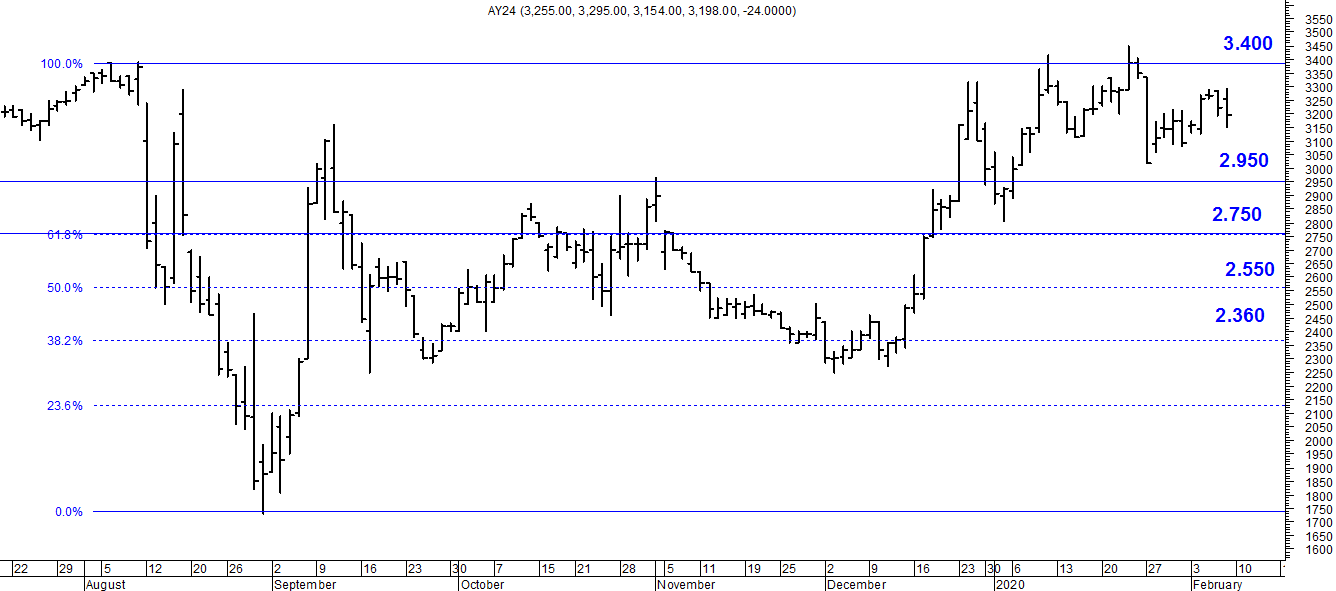 A la baja soporte en $2.950.A la suba resistencia en $ 3.400.AY24D (Cierre 07/02/2020 u$s 38.80)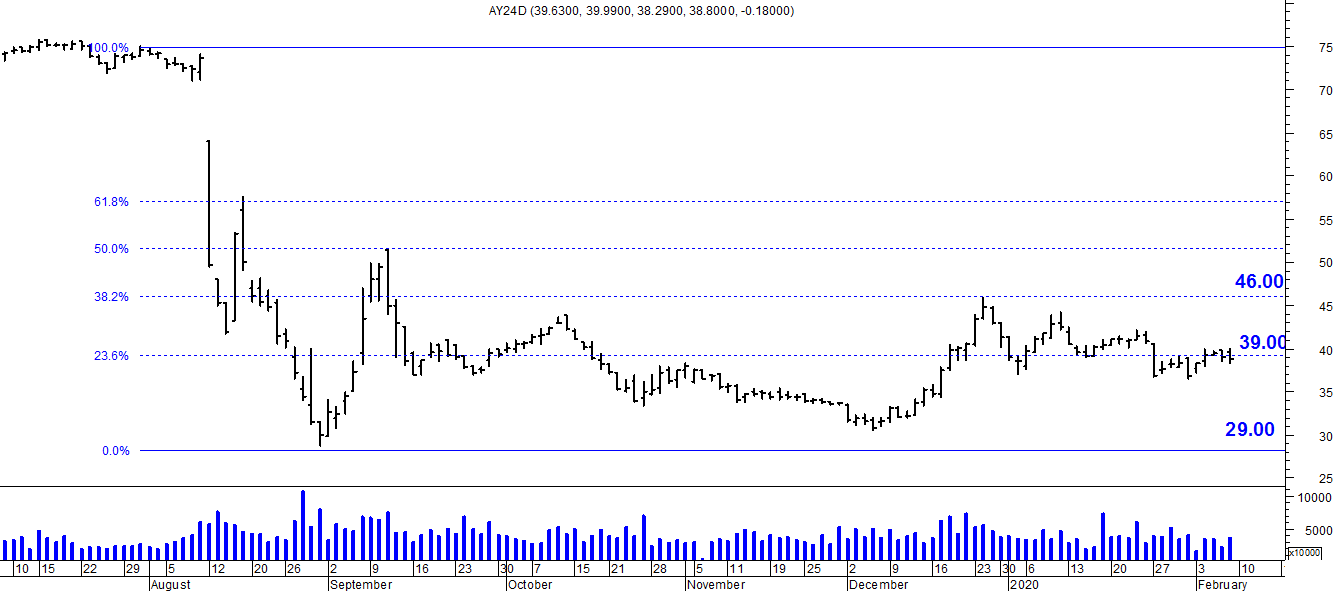 Resistencia us$ 39.00.Soporte en us$ 29.00.DICA (Cierre 07/02/2020 $ 5.770)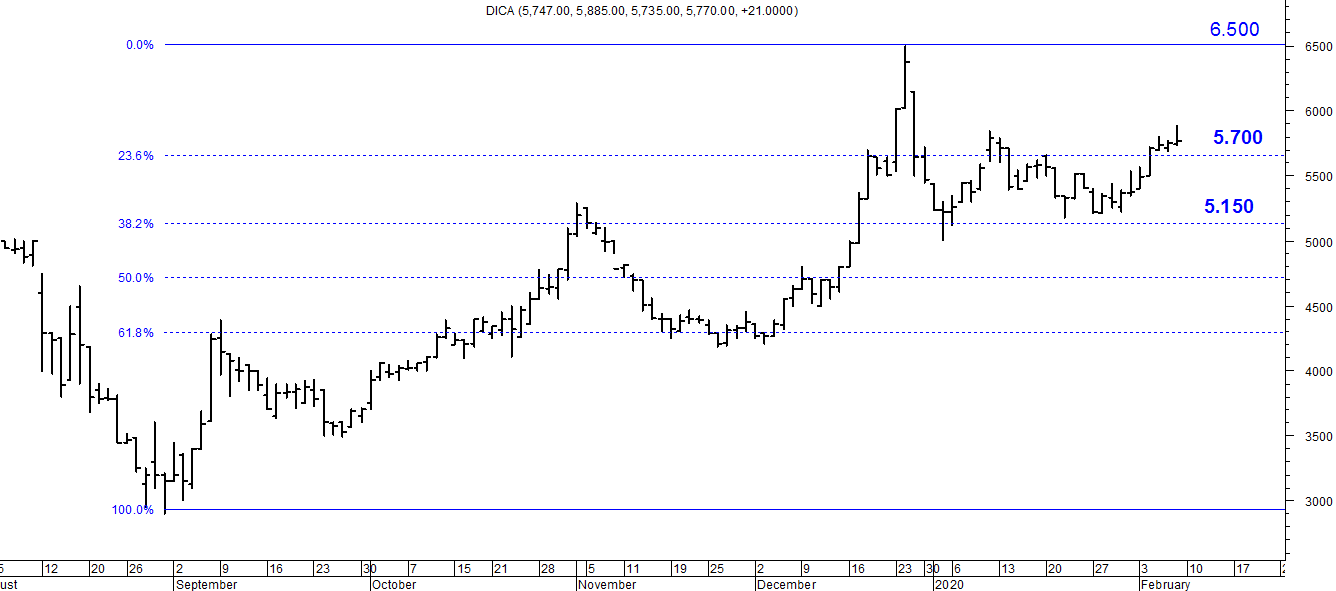 Soporte en $ 5.770.Resistencia $ 6.500.DICAD (Cierre 07/02/2020 us$ 69.80)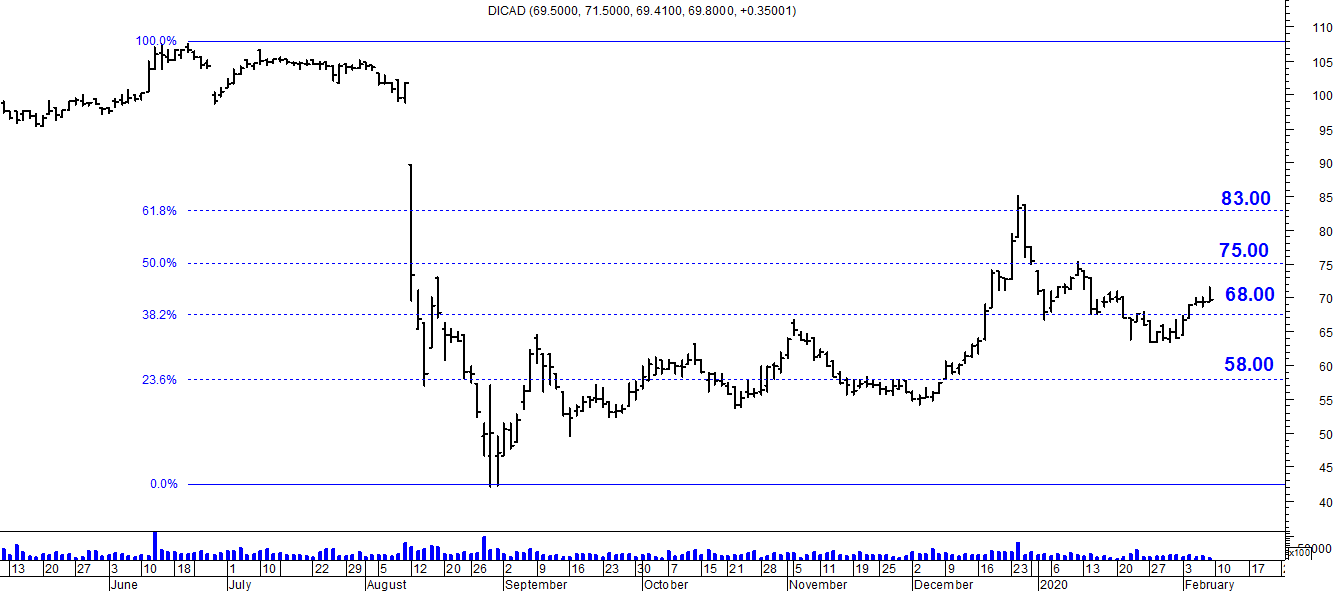 Resistencia us$ 75.00.Soporte en us$ 68.00.